Wyprawka dla dziecka do żłobka:kapcie na zmianę2 śliniaki (zdjęcie poglądowe poniżej - Ikea) 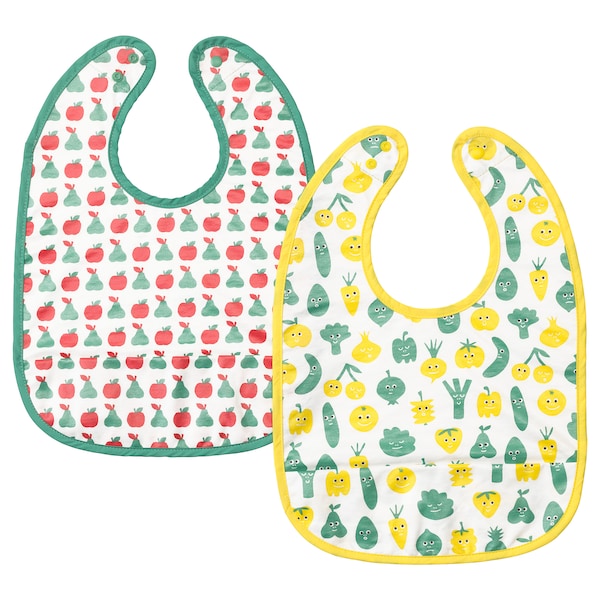 ubranie na zmianę w woreczku (body/bluzka, spodnie, skarpety, bielizna) – 2 kompletykomplet pościeli (poduszeczka, kocyk/kołderka, prześcieradło 120x60)szczotka lub grzebień oraz gumki do włosów (dziewczynki)butelka do wody/sokumleko + butelka (dla dzieci, które piją mleko)ręcznik o wym. 50x100 cm (do wytarcia dziecka, gdyby była potrzeba kąpieli)pieluszki, mokre chusteczkiProsimy, aby wszystkie rzeczy dziecka 
były podpisane w widocznym miejscu!